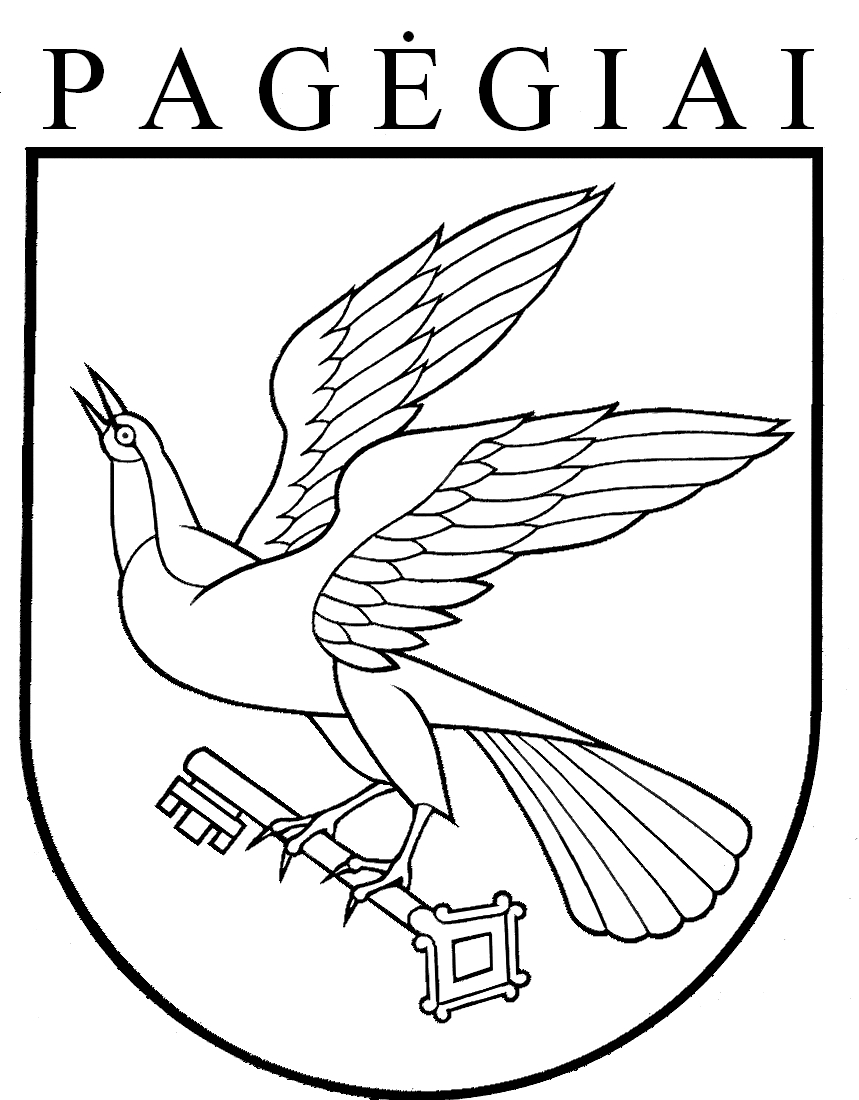 Pagėgių savivaldybės tarybasprendimasDėl KOMISIJOS SUDARYMO PAGĖGIŲ savivaldybės TARYBOS NARIŲ 2021 M. SAUSIO 18 D. TEIKIME PATEIKTIEMS FAKTAMS IŠTIRTI 2021 m. vasario 18 d. Nr. T- 44PagėgiaiVadovaudamasi Lietuvos Respublikos vietos savivaldos įstatymo 16 straipsnio 4 dalimi, 251 straipsnio 6 dalimi, Pagėgių savivaldybės tarybos veiklos reglamento, patvirtinto Pagėgių savivaldybės tarybos 2017 m. spalio 2 d. sprendimu Nr. T-144 „Dėl Pagėgių savivaldybės tarybos veiklos reglamento patvirtinimo“, 79.5 papunkčiu, 290 punktu bei atsižvelgdama į Pagėgių savivaldybės tarybos narių 2021 m. sausio 18 d. teikimą pradėti Pagėgių savivaldybės tarybos nario Kęsto Komskio įgaliojimų netekimo procedūrą, Pagėgių savivaldybės taryba  nusprendžia:1. Sudaryti šios sudėties komisiją Pagėgių savivaldybės tarybos narių 2021 m. sausio 18 d. teikime pateiktiems faktams ištirti:1.1. Juozas Žuklija, Tarybos narys, Lietuvos valstiečių ir žaliųjų sąjungos frakcijos deleguotas atstovas;1.2. Ligita Kazlauskienė, Tarybos narė, Liberalų ir Darbo partijos frakcijos deleguota atstovė;1.3. Vladimiras Gorodeckis, Tarybos narys, Liberalų sąjūdžio frakcijos deleguotas atstovas;1.4. Ričardas Mažutis, Tarybos narys, Mišrios frakcijos deleguotas atstovas;1.5. _________________, Tarybos narys (-ė), Visuomeninio rinkimų komiteto „Pagėgių krašto vardan“ frakcijos deleguotas atstovas (-ė).2. Skirti Pagėgių savivaldybės tarybos narį   Vladimirą Gorodeckį komisijos pirmininku.3. Pavesti šio sprendimo 1 punktu sudarytai komisijai ištirti Pagėgių savivaldybės tarybos narių 2021 m. sausio 18 d. teikime išdėstytus faktus ir iki 2021 m. kovo 15 d. pateikti išvadą savivaldybės tarybai.4. Paskirti Ingridą Zavistauskaitę, Pagėgių savivaldybės administracijos Dokumentų valdymo ir teisės skyriaus vyresniąją specialistę, komisijos sekretore.         5. Sprendimą paskelbti Pagėgių savivaldybės interneto svetainėje  www.pagegiai.lt.   Šis sprendimas gali būti skundžiamas Lietuvos Respublikos administracinių ginčų komisijos Klaipėdos apygardos skyriui (H.Manto g. 37, 92236 Klaipėda) Lietuvos Respublikos ikiteisminio administracinių ginčų nagrinėjimo tvarkos įstatymo nustatyta tvarka arba Regionų apygardos administracinio teismo Klaipėdos rūmams (Galinio Pylimo g. 9, 91230 Klaipėda) Lietuvos Respublikos administracinių bylų teisenos įstatymo nustatyta tvarka per 1 (vieną) mėnesį nuo sprendimo paskelbimo dienos ar įteikimo suinteresuotiems asmenims dienos.Savivaldybės meras				       Vaidas Bendaravičius